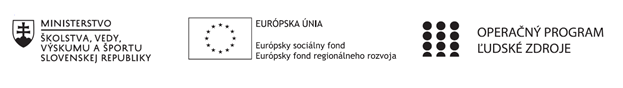 Štvrťročná správa o činnosti pedagogického zamestnanca pre štandardnú stupnicu jednotkových nákladov „hodinová sadzba učiteľa/učiteľov podľa kategórie škôl (ZŠ, SŠ) - počet hodín strávených vzdelávacími aktivitami („extra hodiny“)“Operačný programOP Ľudské zdroje Prioritná os1 Vzdelávanie PrijímateľZákladná škola s materskou školou Štefana Moysesa, Námestie Štefana Moysesa 23, 974 01 Banská BystricaNázov projektuZvýšenie kvality vzdelávania na Základná škola s materskou školou Štefana Moysesa v Banskej BystriciKód ITMS ŽoP 312011T411Meno a priezvisko pedagogického zamestnancaMgr. Miroslava MurgašováDruh školy ZŠ II. stupeňNázov a číslo rozpočtovej položky rozpočtu projektu4.6.1. EXTRA HODINYObdobie vykonávanej činnosti01.10.2020 – 31.12.2020Správa o činnosti:        Vzdelávacia aktivita – extra hodina sa realizuje na hodinách matematiky v 9. ročníku. Náplň jednotlivých hodín je v súlade so Štátnym vzdelávacím programom aj Školským vzdelávacím programom. Extra hodiny matematiky sú tematicky zamerané na opakovanie učiva matematiky pred testovaním KOMPARO, celoslovenským testovaním Testovanie 9 2021 a pred prijímacími pohovormi na stredné školy. V 4. štvrťroku bolo odučených 10 vyučovacích hodín. 3 hodiny prezenčnou formou a zvyšné dištančnou formou. Na  hodinách sme sa zamerali na tieto témy: Súmernosť v rovine, Obsah obdĺžnika, štvorca a pravouhlého trojuholníka v desatinných číslach, jednotky obsahu, Uhol a jeho veľkosť, operácie s uhlami, Trojuholník, zhodnosť trojuholníkov, Zlomky, počtové výkony so zlomkami, kladné racionálne čísla a Percentá, promile.1. hodina: Súmernosť v rovine (osová a stredová)2. hodina: Obsah obdĺžnika, štvorca a pravouhlého trojuholníka v desatinných číslach, jednotky obsahu3. hodina: Uhol a jeho veľkosť, operácie s uhlami4. hodina: Trojuholník, zhodnosť trojuholníkov5. hodina: Trojuholník, zhodnosť trojuholníkov6. hodina: Zlomky, počtové výkony so zlomkami, kladné racionálne čísla7. hodina: Zlomky, počtové výkony so zlomkami, kladné racionálne čísla8. hodina: Percentá, promile9. hodina: Kváder a kocka, ich povrch a objem v desatinných číslach, premieňanie jednotiek objemu10. hodina: Kváder a kocka, ich povrch a objem v desatinných číslach, premieňanie jednotiek objemu11. hodina: Pomer, priama a nepriama úmernosťŽiaci na hodinách získali tieto kompetencie a vedia: - zostrojiť obraz bodu, úsečky, priamky, kružnice alebo jednoduchého útvaru (obrazca) zloženého z úsečiek a častí kružnice v osovej a v stredovej súmernosti, v ktorých sa vyskytujú ako podnet štatistické dáta (v tabuľkách, diagramoch, ...)- vyriešiť úlohy z praxe na výpočet obvodov a obsahov útvarov zložených zo štvorcov a obdĺžnikov - využiť vlastnosti uhlov pri riešení kontextových úloh.- vyriešiť úlohy s využitím vlastností vnútorných a vonkajších uhlov trojuholníka, - rozhodnúť o zhodnosti dvoch trojuholníkov v rovine, - zostrojiť trojuholník podľa slovného postupu konštrukcie s využitím vety sss, sus a usu,  -vyriešiť jednoduché slovné úlohy so zlomkami - uplatniť vedomosti o percentách pri riešení jednoduchých slovných úloh z praktického života,- prečítať údaje súvisiace s počtom percent / promile z diagramov (grafov),- vyriešiť primerané slovné (podnetové, kontextové) úlohy z oblasti bankovníctva a finančníctva, v ktorých sa vyskytujú ako podnet štatistické dáta (v tabuľkách, diagramoch, ...)- vyriešiť primerané slovné úlohy na výpočet povrchu / objemu kvádra a kocky aj s využitím premeny jednotiek obsahu / objemu  - rozhodnúť, či daný vzťah je alebo nie je priamou / nepriamou úmernosťou , - vyriešiť úlohy (aj z praxe) s využitím priamej a nepriamej úmernosti (aj pomocou jednoduchej alebo zloženej trojčlenky).       Vyučovacie aktivity prebiehali za pomoci kníh a pracovných zošitov zakúpených na danú príležitosť, IT, či už to interaktívnej tabule alebo tabletov, na ktorých si žiaci overovali svoje vedomosti pomocou elektronických testov. Keďže minister školstva, vedy, výskumu a športu podľa § 150 ods. 8 zákona č. 245/2008 Z. z. o výchove a vzdelávaní (školský zákon) a o zmene a doplnení niektorých zákonov v znení neskorších predpisov (ďalej len „školský zákon“) rozhodol, že s účinnosťou od 26. októbra 2020 do odvolania mimoriadne prerušuje školské vyučovanie v základných školách pre žiakov v piatom až deviatom ročníku, v tomto období vzdelávanie žiakov na extrahodinách prebiehalo dištančnou formou. Buď cez edupage alebo cez učiteľský portál Bezkriedy.Správa o činnosti:        Vzdelávacia aktivita – extra hodina sa realizuje na hodinách matematiky v 9. ročníku. Náplň jednotlivých hodín je v súlade so Štátnym vzdelávacím programom aj Školským vzdelávacím programom. Extra hodiny matematiky sú tematicky zamerané na opakovanie učiva matematiky pred testovaním KOMPARO, celoslovenským testovaním Testovanie 9 2021 a pred prijímacími pohovormi na stredné školy. V 4. štvrťroku bolo odučených 10 vyučovacích hodín. 3 hodiny prezenčnou formou a zvyšné dištančnou formou. Na  hodinách sme sa zamerali na tieto témy: Súmernosť v rovine, Obsah obdĺžnika, štvorca a pravouhlého trojuholníka v desatinných číslach, jednotky obsahu, Uhol a jeho veľkosť, operácie s uhlami, Trojuholník, zhodnosť trojuholníkov, Zlomky, počtové výkony so zlomkami, kladné racionálne čísla a Percentá, promile.1. hodina: Súmernosť v rovine (osová a stredová)2. hodina: Obsah obdĺžnika, štvorca a pravouhlého trojuholníka v desatinných číslach, jednotky obsahu3. hodina: Uhol a jeho veľkosť, operácie s uhlami4. hodina: Trojuholník, zhodnosť trojuholníkov5. hodina: Trojuholník, zhodnosť trojuholníkov6. hodina: Zlomky, počtové výkony so zlomkami, kladné racionálne čísla7. hodina: Zlomky, počtové výkony so zlomkami, kladné racionálne čísla8. hodina: Percentá, promile9. hodina: Kváder a kocka, ich povrch a objem v desatinných číslach, premieňanie jednotiek objemu10. hodina: Kváder a kocka, ich povrch a objem v desatinných číslach, premieňanie jednotiek objemu11. hodina: Pomer, priama a nepriama úmernosťŽiaci na hodinách získali tieto kompetencie a vedia: - zostrojiť obraz bodu, úsečky, priamky, kružnice alebo jednoduchého útvaru (obrazca) zloženého z úsečiek a častí kružnice v osovej a v stredovej súmernosti, v ktorých sa vyskytujú ako podnet štatistické dáta (v tabuľkách, diagramoch, ...)- vyriešiť úlohy z praxe na výpočet obvodov a obsahov útvarov zložených zo štvorcov a obdĺžnikov - využiť vlastnosti uhlov pri riešení kontextových úloh.- vyriešiť úlohy s využitím vlastností vnútorných a vonkajších uhlov trojuholníka, - rozhodnúť o zhodnosti dvoch trojuholníkov v rovine, - zostrojiť trojuholník podľa slovného postupu konštrukcie s využitím vety sss, sus a usu,  -vyriešiť jednoduché slovné úlohy so zlomkami - uplatniť vedomosti o percentách pri riešení jednoduchých slovných úloh z praktického života,- prečítať údaje súvisiace s počtom percent / promile z diagramov (grafov),- vyriešiť primerané slovné (podnetové, kontextové) úlohy z oblasti bankovníctva a finančníctva, v ktorých sa vyskytujú ako podnet štatistické dáta (v tabuľkách, diagramoch, ...)- vyriešiť primerané slovné úlohy na výpočet povrchu / objemu kvádra a kocky aj s využitím premeny jednotiek obsahu / objemu  - rozhodnúť, či daný vzťah je alebo nie je priamou / nepriamou úmernosťou , - vyriešiť úlohy (aj z praxe) s využitím priamej a nepriamej úmernosti (aj pomocou jednoduchej alebo zloženej trojčlenky).       Vyučovacie aktivity prebiehali za pomoci kníh a pracovných zošitov zakúpených na danú príležitosť, IT, či už to interaktívnej tabule alebo tabletov, na ktorých si žiaci overovali svoje vedomosti pomocou elektronických testov. Keďže minister školstva, vedy, výskumu a športu podľa § 150 ods. 8 zákona č. 245/2008 Z. z. o výchove a vzdelávaní (školský zákon) a o zmene a doplnení niektorých zákonov v znení neskorších predpisov (ďalej len „školský zákon“) rozhodol, že s účinnosťou od 26. októbra 2020 do odvolania mimoriadne prerušuje školské vyučovanie v základných školách pre žiakov v piatom až deviatom ročníku, v tomto období vzdelávanie žiakov na extrahodinách prebiehalo dištančnou formou. Buď cez edupage alebo cez učiteľský portál Bezkriedy.Vypracoval (meno, priezvisko, dátum)Mgr. Miroslava Murgašová, 31.12.2020PodpisSchválil (meno, priezvisko, dátum)Mgr. Janka Krnáčová, 31.12.2020Podpis